	บันทึกข้อความ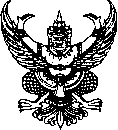 ส่วนราชการ  กพส. (กง.พค.) โทร. 0 2241 9000 ต่อ 4116 โทรสาร 0 2241 6931                                      ที่   มท ๐810.4/	วันที่              กุมภาพันธ์  2567     เรื่อง  แจ้งแผนปฏิบัติการด้านทรัพยากรน้ำ ประจำปีงบประมาณ พ.ศ. 2568 ที่ผ่านความเห็นชอบ         ของคณะกรรมการทรัพยากรน้ำแห่งชาติเรียน  อสถ.1. ต้นเรื่อง 		    สถ. ได้รับแจ้งจาก สทนช. ในฐานะฝ่ายเลขานุการคณะกรรมการทรัพยากรน้ำแห่งชาติ (กนช.) ได้ตรวจสอบ วิเคราะห์ และสรุปแผนปฏิบัติการด้านทรัพยากรน้ำ ประจำปีงบประมาณ พ.ศ. 2568 เสนอ กนช. พิจารณาในคราวประชุม กนช. ครั้งที่ 3/2566 เมื่อวันที่ 25 ธันวาคม 2566 โดยที่ประชุม กนช. ได้มีมติ ดังนี้	1.1 เห็นชอบแผนปฏิบัติการด้านทรัพยากรน้ำ ประจำปีงบประมาณ พ.ศ. 2568 ภายใต้แผนแม่บทการบริหารจัดการทรัพยากรน้ำ 20 ปี จำนวน 57,393 รายการ วงเงิน 392,510.9012 ล้านบาท ตามหลักเกณฑ์การพิจารณาและกรอบเป้าหมายตาม (ร่าง) แผนแม่บทการบริหารจัดการทรัพยากรน้ำ 20 ปี พ.ศ. 2568 สรุปได้ ดังนี้		กลุ่ม Y1 แผนปฏิบัติการด้านทรัพยากรน้ำ ประจำปีงบประมาณ พ.ศ. 2568            ตามกรอบเป้าหมายแผนแม่บทฯน้ำ รวมจำนวน 38,221 รายการ วงเงิน 205,990.1870 ล้านบาท               ให้หน่วยงานนำไปขอรับการสนับสนุนงบประมาณรายจ่ายประจำปีงบประมาณ พ.ศ. 2568 เป็นลำดับต้น เพื่อให้ขับเคลื่อนแผนแม่บทการบริหารจัดการทรัพยากรน้ำ 20 ปี เป็นไปตามเป้าหมาย		กลุ่ม Y2 แผนปฏิบัติการด้านทรัพยากรน้ำ ประจำปีงบประมาณ พ.ศ. 2568           เกินกรอบเป้าหมายแผนแม่บทฯน้ำ รวมจำนวน 19,172 รายการ วงเงิน 186,520.7142 ล้านบาท เห็นควรให้ใช้เป็นแผนงานโครงการสำรอง ให้หน่วยงานนำไปขอรับการสนับสนุนงบประมาณตามความเหมาะสมต่อไป	1.2 ให้ สทนช. นำแผนปฏิบัติการด้านทรัพยากรน้ำ ประจำปีงบประมาณ พ.ศ. 2568    เสนอคณะรัฐมนตรีพิจารณาตามพระราชบัญญัติทรัพยากรน้ำ พ.ศ. 2561 มาตรา 17 (2) ต่อไป	1.3 ให้ สทนช. นำแผนงานบูรณาการบริหารจัดการทรัพยากรน้ำ ประจำปีงบประมาณ     พ.ศ. 2568 เสนอต่อคณะกรรมการจัดทำงบประมาณรายจ่ายบูรณาการฯ ต่อไป	1.4 เห็นชอบให้ สทนช. เปิดระบบ Thai Water Plan (TWP) เพื่อให้หน่วยงานพิจารณาทบทวน/ปรับปรุงแผนให้สอดคล้องกับนโยบายรัฐบาลและเสนอคณะกรรมการลุ่มน้ำพิจารณาให้ความเห็นโดยเร็วก่อนเสนอประธาน กนช. พิจารณาเห็นชอบ โดยไม่ต้องเสนอ กนช. อีกครั้ง เพื่อให้สามารถดำเนินการได้ทันต่อปฏิทินงบประมาณรายจ่ายประจำปีงบประมาณ พ.ศ. 2568	จากมติ กนช. ในข้อที่ 4 สทนช. ได้ดำเนินการเปิดระบบ Thai Water Plan ให้หน่วยงานของรัฐ จังหวัด และ อปท. พิจารณาดำเนินการเสนอแผนปฏิบัติการด้านทรัพยากรน้ำ ประจำปีงบประมาณ พ.ศ. 2568 (เพิ่มเติม) ที่ผ่านกระบวนการพิจารณารวมทั้งสิ้น 3,132 รายการ วงเงิน 43,075.5384 ล้านบาท          โดยรองนายกรัฐมนตรี (นายสมศักดิ์ เทพสุทิน) ในฐานะประธาน กนช. พิจารณาเห็นชอบแผนปฏิบัติการ     ด้านทรัพยากรน้ำ ประจำปีงบประมาณ พ.ศ. 2568 (เพิ่มเติม) เรียบร้อยแล้ว ในการนี้ สทนช. จึงขอความอนุเคราะห์ สถ. พิจารณาแจ้ง อปท. เพื่อดำเนินการในส่วนที่เกี่ยวข้องต่อไป (เอกสาร 1)/2. ข้อเท็จจริง ...- 2 -	2. ข้อเท็จจริง		    กพส. (กง.พค.) ได้ตรวจสอบแผนปฏิบัติการด้านทรัพยากรน้ำ ประจำปีงบประมาณ          พ.ศ. 2568 ที่ผ่าน กนช. ของ อปท. ในระบบ Thai Water Plan (เอกสาร 2) ดังนี้	2.1 กลุ่ม Y1 แผนปฏิบัติการด้านทรัพยากรน้ำ ประจำปีงบประมาณ พ.ศ. 2568        ภายในกรอบวงเงิน รวมจำนวน 7,875 รายการ วงเงิน 19,530.2871 ล้านบาท	2.2 กลุ่ม Y2 แผนปฏิบัติการด้านทรัพยากรน้ำ ประจำปีงบประมาณ พ.ศ. 2568           เกินกรอบวงเงิน รวมจำนวน 11,339 รายการ วงเงิน 22,208.5184 ล้านบาท		3. ข้อพิจารณา            	กพส. (กง.พค.) พิจารณาแล้ว เพื่อให้แผนปฏิบัติการด้านทรัพยากรน้ำ ประจำปีงบประมาณ พ.ศ. 2568 เป็นไปตามที่ กนช. ให้ความเห็นชอบ เห็นควรมีหนังสือถึงจังหวัด เพื่อแจ้ง อปท. นำแผนปฏิบัติการดังกล่าว ไปขอรับการสนับสนุนงบประมาณรายจ่ายประจำปีงบประมาณ พ.ศ. 2568 ต่อไปจึงเรียนมาเพื่อโปรดพิจารณา หากเห็นชอบโปรดลงนามในหนังสือถึง ผวจ. ทุกจังหวัด            ที่เสนอมาพร้อมนี้ 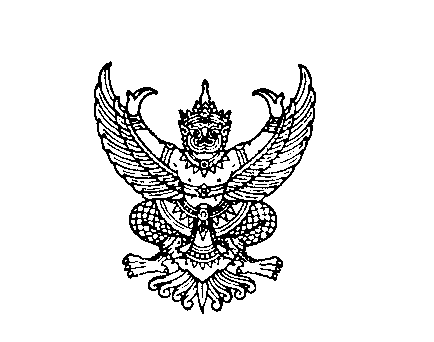 ที่ มท 0810.4/ว					         กรมส่งเสริมการปกครองท้องถิ่น							          ถนนนครราชสีมา เขตดุสิต กทม. ๑๐๓๐๐						        กุมภาพันธ์  2567เรื่อง  แจ้งแผนปฏิบัติการด้านทรัพยากรน้ำ ประจำปีงบประมาณ พ.ศ. 2568 ที่ผ่านความเห็นชอบ          ของคณะกรรมการทรัพยากรน้ำแห่งชาติเรียน  ผู้ว่าราชการจังหวัด ทุกจังหวัดสิ่งที่ส่งมาด้วย   สำเนาหนังสือสำนักงานทรัพยากรน้ำแห่งชาติ ที่ นร 1406/1097 	 ลงวันที่ 2 กุมภาพันธ์  2567  					      จำนวน  1  ฉบับ 		ด้วยสำนักงานทรัพยากรน้ำแห่งชาติ (สทนช.) ได้แจ้งมติการประชุมคณะกรรมการทรัพยากรน้ำแห่งชาติ (กนช.) ครั้งที่ 3/2566 เมื่อวันที่ 25 ธันวาคม 2566 โดยที่ประชุม กนช. ได้มีมติ ดังนี้  		1. เห็นชอบแผนปฏิบัติการด้านทรัพยากรน้ำ ประจำปีงบประมาณ พ.ศ. 2568 ภายใต้    แผนแม่บทการบริหารจัดการทรัพยากรน้ำ 20 ปี จำนวน 57,393 รายการ วงเงิน 392,510.9012 ล้านบาท ตามหลักเกณฑ์การพิจารณาและกรอบเป้าหมายตาม (ร่าง) แผนแม่บทการบริหารจัดการทรัพยากรน้ำ 20 ปี พ.ศ. 2568 สรุปได้ ดังนี้	กลุ่ม Y1 แผนปฏิบัติการด้านทรัพยากรน้ำ ประจำปีงบประมาณ พ.ศ. 2568 ตามกรอบเป้าหมายแผนแม่บทฯน้ำ รวมจำนวน 38,221 รายการ วงเงิน 205,990.1870 ล้านบาท ให้หน่วยงานนำไปขอรับการสนับสนุนงบประมาณรายจ่ายประจำปีงบประมาณ พ.ศ. 2568 เป็นลำดับต้น เพื่อให้ขับเคลื่อน          แผนแม่บทการบริหารจัดการทรัพยากรน้ำ 20 ปี เป็นไปตามเป้าหมาย	กลุ่ม Y2 แผนปฏิบัติการด้านทรัพยากรน้ำ ประจำปีงบประมาณ พ.ศ. 2568 เกินกรอบเป้าหมายแผนแม่บทฯน้ำ รวมจำนวน 19,172 รายการ วงเงิน 186,520.7142 ล้านบาท เห็นควรให้ใช้เป็นแผนงานโครงการสำรอง ให้หน่วยงานนำไปขอรับการสนับสนุนงบประมาณตามความเหมาะสมต่อไป2. ให้สำนักงานทรัพยากรน้ำแห่งชาตินำแผนปฏิบัติการด้านทรัพยากรน้ำ ประจำปีงบประมาณ พ.ศ. 2568  เสนอคณะรัฐมนตรีพิจารณาตามพระราชบัญญัติทรัพยากรน้ำ พ.ศ. 2561 มาตรา 17 (2) ต่อไป		3. ให้สำนักงานทรัพยากรน้ำแห่งชาติ นำแผนงานบูรณาการบริหารจัดการทรัพยากรน้ำ ประจำปีงบประมาณ พ.ศ. 2568 เสนอต่อคณะกรรมการจัดทำงบประมาณรายจ่ายบูรณาการฯ ต่อไป		4. เห็นชอบให้สำนักงานทรัพยากรน้ำแห่งชาติ เปิดระบบ Thai Water Plan (TWP) เพื่อให้หน่วยงานพิจารณาทบทวน/ปรับปรุงแผนให้สอดคล้องกับนโยบายรัฐบาลและเสนอคณะกรรมการลุ่มน้ำพิจารณา    ให้ความเห็นโดยเร็วก่อนเสนอประธาน กนช. พิจารณาเห็นชอบ โดยไม่ต้องเสนอ กนช. อีกครั้ง เพื่อให้สามารถดำเนินการได้ทันต่อปฏิทินงบประมาณรายจ่ายประจำปีงบประมาณ พ.ศ. 2568จากมติ กนช. ในข้อที่ 4 สำนักงานทรัพยากรน้ำแห่งชาติได้ดำเนินการเปิดระบบ Thai Water Plan ให้หน่วยงานของรัฐ จังหวัด และองค์กรปกครองส่วนท้องถิ่นพิจารณาดำเนินการเสนอแผนปฏิบัติการ         ด้านทรัพยากรน้ำ ประจำปีงบประมาณ พ.ศ. 2568 (เพิ่มเติม) ที่ผ่านกระบวนการพิจารณา รวมทั้งสิ้น       3,132 รายการ วงเงิน 43,075.5384 ล้านบาท โดยรองนายกรัฐมนตรี (นายสมศักดิ์ เทพสุทิน) ในฐานะประธาน กนช. พิจารณาเห็นชอบแผนปฏิบัติการด้านทรัพยากรน้ำ ประจำปีงบประมาณ พ.ศ. 2568 (เพิ่มเติม) เรียบร้อยแล้ว/กรมส่งเสริม...- 2 -	กรมส่งเสริมการปกครองท้องถิ่นขอเรียนว่า เพื่อให้แผนปฏิบัติการด้านทรัพยากรน้ำ        ประจำปีงบประมาณ พ.ศ. 2568 เป็นไปตามที่คณะกรรมการทรัพยากรน้ำแห่งชาติให้ความเห็นชอบ            จึงขอให้จังหวัดแจ้งองค์กรปกครองส่วนท้องถิ่นในพื้นที่ทราบ ทั้งนี้ สามารถตรวจสอบรายละเอียดข้อมูลแผนปฏิบัติการตามที่คณะกรรมการทรัพยากรน้ำแห่งชาติเห็นชอบ ได้จากระบบ Thai Water Plan          โดยมีคู่มือการตรวจสอบแผนปฏิบัติการในระบบ Thai Water Plan รายละเอียดปรากฏตามสิ่งที่ส่งมาด้วย              	  จึงเรียนมาเพื่อโปรดพิจารณา                    ขอแสดงความนับถือนายประยูร  รัต(นายขจร  ศรีชวโนทัย)                    อธิบดีกรมส่งเสริมการปกครองท้องถิ่นกองพัฒนาและส่งเสริมการบริหารงานท้องถิ่นกลุ่มงานส่งเสริมการพัฒนาโครงสร้างพื้นฐานโทร. 0 2241 9000 ต่อ 4116 โทรสาร 0 2241 6931ไปรษณีย์อิเล็กทรอนิกส์ saraban@dla.go.thผู้ประสานงาน นางสาวพรทิพย์ วิรุฬห์ทรัพย์ 